RECORRIDOS, NORMATIVA Y REGLAMENTO:TÉCNICA PRO ÉLITE 12,6” Y 14”:OPCION ¨A¨ CON OLAS PEQUEÑAS A MEDIAS: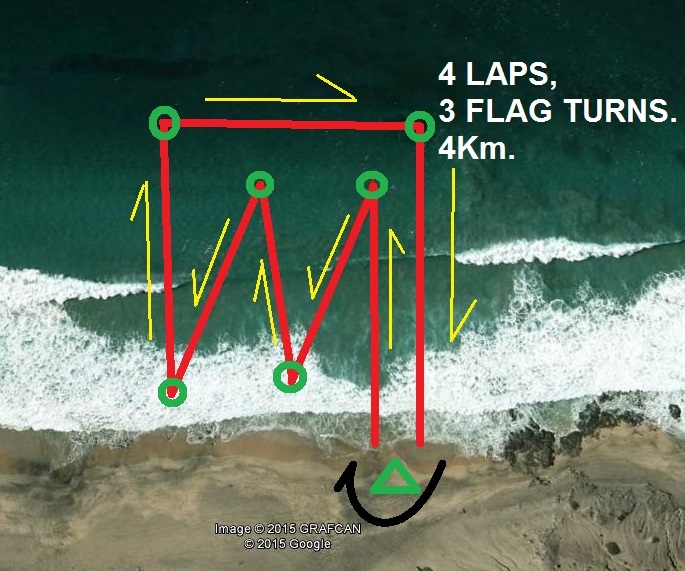 BEACH RACE TECNICO4 vueltas al recorrido con 3 giros por bandera PORTANDO LA TABLA, bandera a escasos metros de la orilla.Salida a pie portando la tabla.Llegada a pie con un recorrido de unos 10 metros para cruzar la línea de llegada delimitada por dos banderas, solo obligatorio el remo, más opcional la tabla.Uso obligatorio del LEASH, siendo motivo de descalificación omitir esta norma.TECNICA OPCION  ¨ B ¨ CON OLAS GRANDES: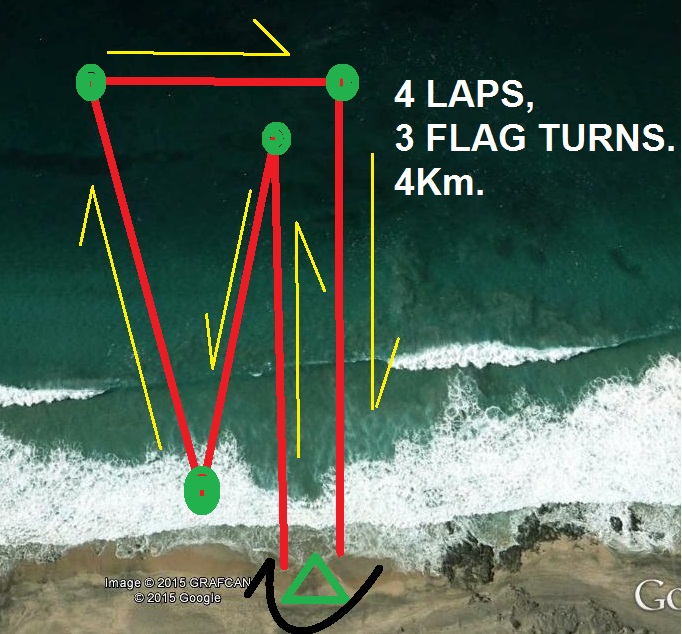 LONG DISTANCE PRO ÉLITE 12,6” Y 14”.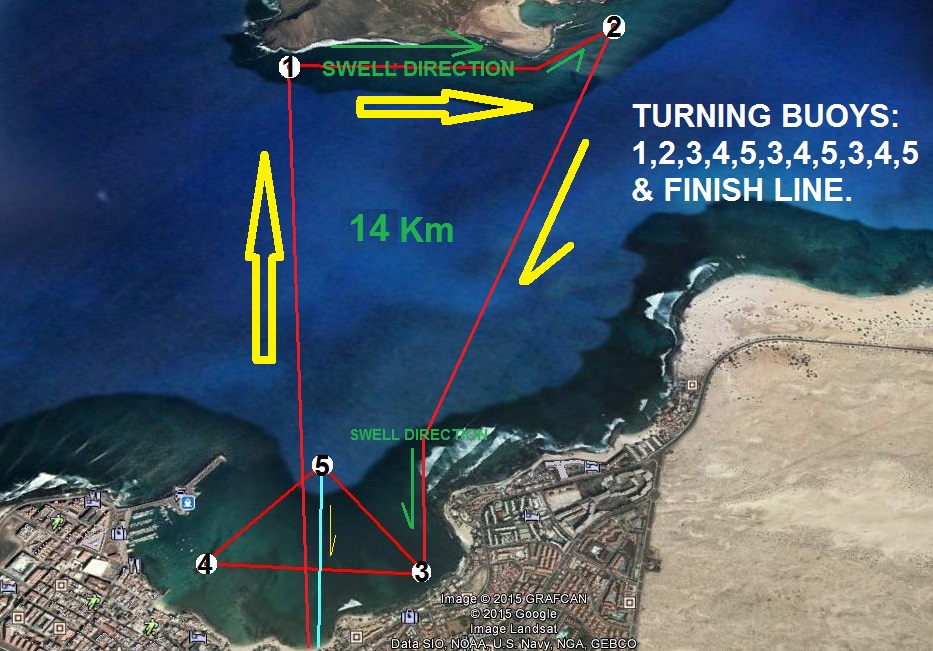 14 Km, categorías 12,6 y 14. Open, Masculino y Femenino.Salida a pie portando tabla desde playa.Llegada a pie con un recorrido de unos 10 metros para cruzar la línea de llegada marcada por dos banderas, solo obligatorio el remo, más la tabla opcional.Uso obligatorio del LEASH, siendo motivo de descalificación omitir esta norma.El recorrido está especialmente diseñado para ir a favor de rompientes de olas tanto en Isla de Lobos (tramo entre boyas 1 y 2) como en la vuelta de Isla de Lobos  a  la entrada de Corralejo (tramo de boyas 2 y 3). Descalificación:Los corredores podrán ser descalificados de la carrera si:1. Realizan una interferencia voluntaria en la remada de otro competidor.2. Si utilizan el remo de forma peligrosa para otros.3. Si no siguen el recorrido de forma estricta, saltando un giro de una boya orealizándolo de forma incorrecta y no corrigiendo antes de la meta.4. Remar de rodillas o acostado incumpliendo la norma de las 5 paladascontinuamente.5. No llevar el dorsal o identificador oficial.6. Salir en falso dos veces (Técnica) o salir 2 segundos antes (Distancia).7. No correr con la tabla certificada por los oficiales de carrera.8. No hacer el check-in de salida o llegada de forma correcta.9. Tener una conducta antideportiva o que perjudique la imagen del SUP, organización, federación o patrocinadores.10. No seguir las órdenes de los oficiales y jueces de carrera o cualquier faltade respeto a ellos.Drafting:Se denomina DRAFTING cuando se está a un metro o menos de la cola o loslados de otra embarcación por más de 10 segundos, durante el curso de lacarrera.No está permitido el DRAFTING con participantes de otras categorías ocualquier otra embarcación del recorrido. Se penaliza con un minuto por cadaacción o descalificación si es continuada y considerada grave.TECNICA AMATEUR, ALEVINES, INFANTILES, CADETES Y JUVENIL: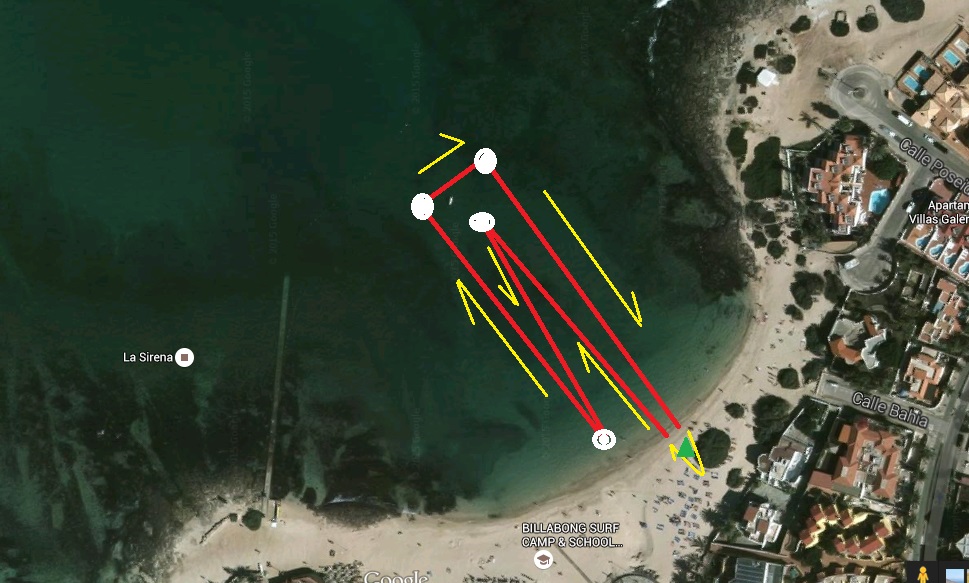 ALEVIN E INFANTIL:DARAN UNA VUELTA AL RECORRIDO.SALIDA DESDE EL AGUA, AGUA POR LAS RODILLAS.LLEGADA A PIE PORTANDO EL REMO Y CRUZANDO LINEA DE LLEGADA DELIMITADA POR DOS BANDERAS.USO DEL LEASH, OPCIONAL. Siempre recomendable por seguridad.CADETE Y JUVENIL:3 VUELTAS AL RECORRIDO, CON 2 GIROS A BANDERA EN TIERRA A ESCASOS METROS DE LA ORILLA. DEBERAN PORTAR TABLA AL GIRAR LA BANDERA.SALIDA A PIE, PORTANDO LA TABLA.LLEGADA A PIE,  CRUZANDO LINEA DE META DELIMITADA POR DOS BANDERAS.USO DEL LEASH OPCIONAL. Siempre recomendable por seguridad.AMATEUR:3 VUELTAS AL RECORRIDO, CON 2 GIROS A BANDERA EN TIERRA A ESCASOS METROS DE LA ORILLA. NO DEBERAN PORTAR LA TABLA, EN LA ORILLA HABRA MIEMBROS DE LA ORGANIZACIÓN PARA AYUDAR A LOS RIDERS. LOS RIDERS TENDRAN QUE GIRAR LA BANDERA A ESCASOS METROS EN LA ORILLA Y VOLVER A SU TABLA, LA CUAL ESTARA EN POSICION DESDE EL AGUA CUSTODIADA POR UN MIEMBRO DE LA ORGANIZACIÓN.SALIDA DESDE EL AGUA, AGUA POR LAS RODILLAS.LLEGADA A PIE,  PORTANDO SOLO EL REMO Y CRUZANDO LINEA DE META DELIMITADA POR DOS BANDERAS.USO DEL LEASH, OPCIONAL. Siempre recomendable por seguridad.LONG DISTANCE AMATEUR, BENJAMIN, ALEVIN, INFANTIL, CADETE Y JUNIOR: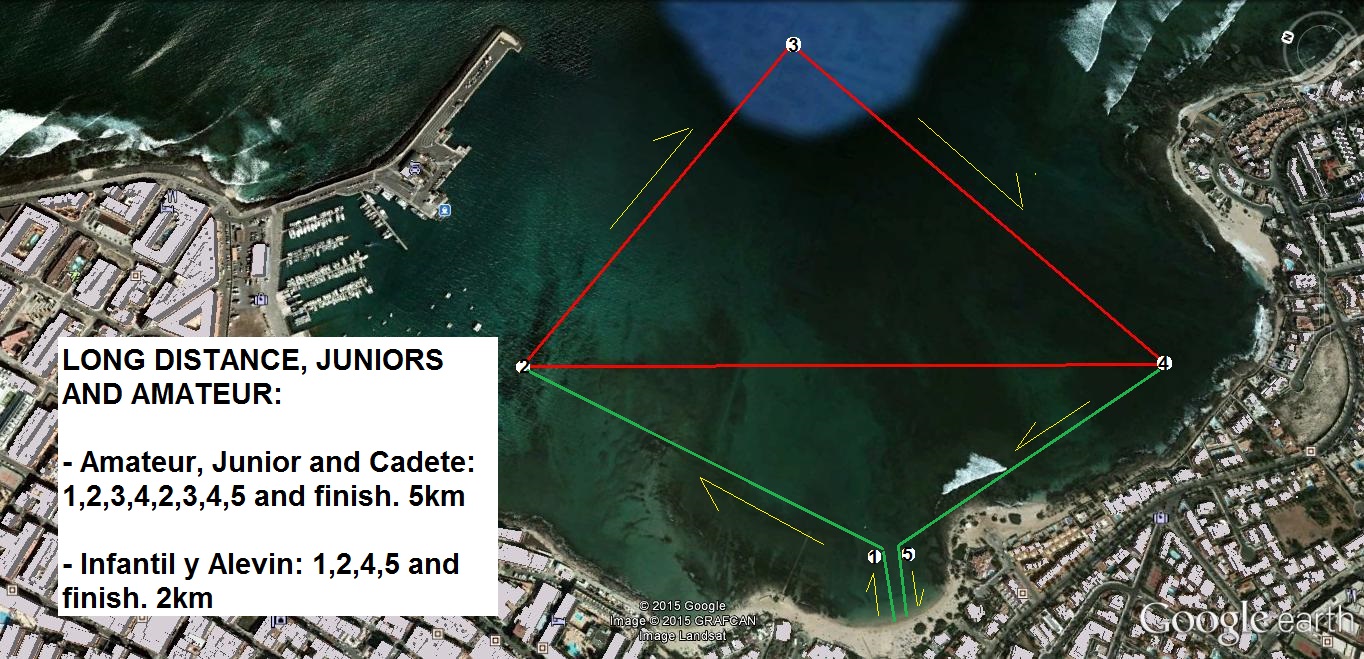 ALEVIN E INFANTIL:RECORRIDO DE 2KM, CON EL SIGUIENTE ORDEN DE BOYAS: 1,2,4,5 Y LINEA DE META.SALIDA DESDE EL AGUA, AGUA POR LAS RODILLAS.LLEGADA A PIE PORTANDO EL REMO CRUZANDO LINEA DE META DELIMITADA POR DOS BANDERAS.USO DEL LEASH OBLIGATORIO.CADETE Y JUVENIL:RECORRIDO DE 5KM, CON EL SIGUIENTE ORDEN DE BOYAS: 1,2,3,4,2,3,4,5 Y LINEA DE META.SALIDA A PIE PORTANDO LA TABLA.LLEGADA A PIE CRUZANDO LINEA DE META DELIMITADA POR DOS BANDERAS.USO DEL LEASH OBLIGATORIO.AMATEUR:RECORRIDO DE 5KM, CON EL SIGUIENTE ORDEN DE BOYAS: 1,2,3,4,2,3,4,5 Y LINEA DE META.SALIDA DESDE EL AGUA, AGUA POR LAS RODILLAS.LLEGADA A PIE CRUZANDO LINEA DE META DELIMITADA POR DOS BANDERAS.USO DEL LEASH OBLIGATORIO.